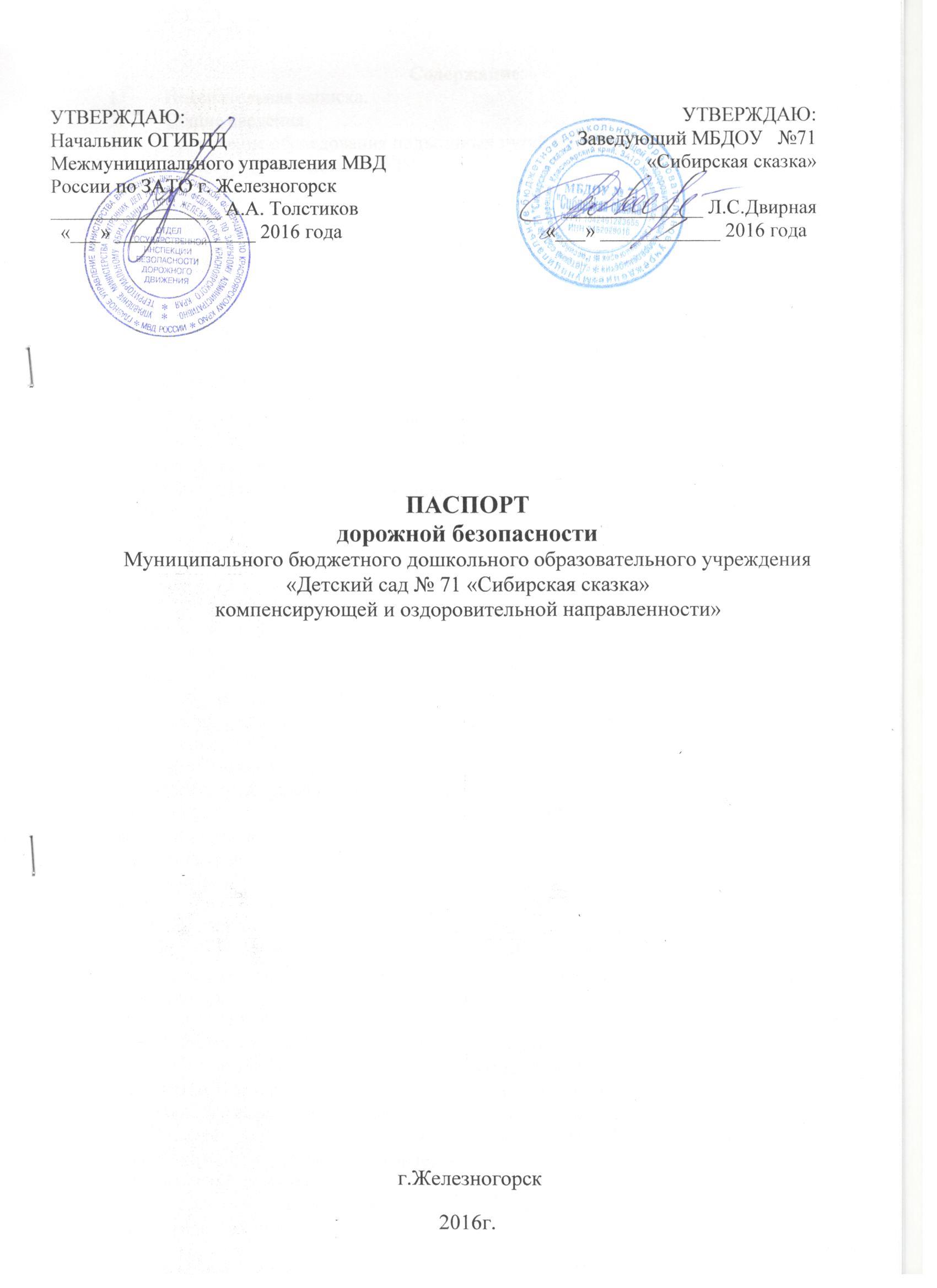 Содержание:Пояснительная записка.Общие сведения.Проведение обследования подъездных путей к ДОУ.Данные о ДТП с детьми ДОУ.План – схемы ДОУ:- район расположения ДОУ, пути движения транспортных средств и детей (схема № 1);- пути движения транспортных средств к местам разгрузки (погрузки) (схема № 2).Приложения:6.1. Мероприятия по профилактике детского дорожного травматизма;6.2. Работа с дошкольниками по образовательной области «Безопасность»;6.3. Инструкция для воспитателей по предупреждению детского дорожного травматизма;6.4. Просвещение родителей по вопросам обучения детей правилам дорожного движения;6.5. Перечень оборудования и наглядных пособий (материалов) в ДОУ по изучению правил дорожного движения;7. Приложения к паспорту.1. Пояснительная записка	Паспорт дорожной безопасности Муниципального бюджетного дошкольного образовательного учреждения (далее Паспорт) предназначен для отображения информации о Муниципальном бюджетном дошкольном образовательном учреждении «Сибирская сказка» (далее – ДОУ) с точки зрения обеспечения безопасности детей на этапах их перемещения «Дом – детский сад – Дом», для использования воспитателями и сотрудниками Госавтоинспекции в работе по разъяснению безопасного передвижения и поведения детей на улично-дорожной сети вблизи ДОУ и на маршруте «ДОУ – дом», для подготовки мероприятий по предупреждению детского дорожного травматизма.Паспорт составлен ответственным лицом образовательного учреждения совместно с сотрудниками Госавтоинспекции, которые оказывают помощь в разработке паспорта, а также при внесении необходимых изменений в отдельные разделы Паспорта.Жизнь и здоровье человека являются наивысшей ценностью. Государство берёт на себя ответственность за защиту, охрану и обеспечение жизнедеятельности человека. Одной из составляющих общей безопасности является безопасность на дороге. И именно дорожная безопасность, как показывает статистика Красноярского края, является в настоящее время наиболее проблемной. Особенно тревожно то, что в дорожно – транспортных происшествиях гибнут и получают травмы и дети дошкольного возраста.Субъектами, осуществляющими деятельность по профилактике детского дорожного травматизма, являются: подразделения Госавтоинспекции, средства массовой информации, общественные объединения, деятельность которых связана с дорожным движением, а также дошкольные и иные образовательные учреждения.Главная роль отводится педагогам и родителям. Многое зависит от того, насколько сами взрослые подготовлены. Так, взрослые должны знать:- правила дорожного движения, относящиеся к движению пешеходов, велосипедистов, перевозке пассажиров;- основные дорожные знаки, касающихся участников дорожного движения;- сигналы светофора, регулировщика;- требования безопасности при перевозке ребенка, групп детей автобусами, при движении колонной.	Одним из самых надёжных способов формирования у дошкольников безопасного поведения на дорогах является наблюдение дорожных ситуаций непосредственно на целевых прогулках, то есть получение доступной объективной информации от взрослого (как педагога, так и родителя).	В детском саду педагоги прилагают много усилий для того, чтобы помочь ребёнку овладеть правилами дорожного движения, подготовить его к школьному периоду жизни, а именно: в повседневной жизни самостоятельно пользоваться правилами безопасного передвижения, начиная с территории своего микрорайона.2. Общие сведения3. Проведение обследования подъездных путей к МБДОУ	Обследование подъездных путей к ДОУ проводится еженедельно заместителем заведующего детским садом. Уборка дороги от снега, мусора проводится ежедневно. Подъездные пути к ДОУ находятся в удовлетворительном состоянии.4. Данные о ДТП с детьмиДорожно - транспортных происшествий с детьми ДОУ нет.5. План - схемы ДОУрайон расположения ДОУ, пути движения транспортных средств и воспитанников (Приложение № 1).пути движения транспортных средств к местам разгрузки (погрузки) и рекомендуемых безопасных путей передвижения детей по территории образовательного учреждения. (Приложение № 2). 6. Приложения6.1.Мероприятия по профилактике детского дорожного травматизма:активизация работы по предупреждению несчастных случаев с детьми на улице, по разъяснению среди дошкольников Правил поведения в общественных местах и предупреждению нарушений Правил дорожного движения;создание и оборудование уголков по безопасности движения, изготовление стендов, макетов улиц. Перекрёстков, светофоров, разработка методических, дидактических материалов и пособий для занятий с дошкольниками;создание/приобретение специальных атрибутов для занятий в группе для практических занятий по Правилам дорожного движения;работа с родителями по разъяснению Правил дорожного движения, проведение разных форм: собрания, выставки – конкурсы творческих работ (рисунки, поделки);пропаганда Правил дорожного движения через видео-презентации, участие в творческих конкурсах (рисунки, плакаты, совместные работы детей и родителей, конспекты тематических уроков и занятий; методических разработок по проведению игровых программ, викторин, игр и др.).6.2. Работа с дошкольниками направлена на достижение целей формирования предпосылок экологического сознания (безопасности окружающего  мира) через решение следующих задач:передать детям знания о правилах безопасности дорожного движения в качестве пешехода и пассажира транспортного средства;формирование представлений об опасных для человека и окружающего мира природы ситуациях и способах поведения в них.Тематическое планирование образовательного процесса  6.3. Инструкция для воспитателей по предупреждению детского дорожного травматизма:отправляясь на экскурсию или на прогулку по городу, воспитатель обязан точно знать число детей, которых он берёт с собой (обязательно сделать пометку в журнале экскурсий). Оставшиеся по каким – либо причинам дети в детском саду, по указанию заведующей находятся под присмотром определённого сотрудника;группы детей разрешается водить только по тротуару (а не по дороге вдоль тротуара). Нужно следить, чтобы дети шли по двое, взявшись за руки;дети очень любознательны, в пути они могут увлечься чем – ни будь, отстать или уклониться в сторону. Поэтому группу детей всегда должны сопровождать двое взрослых: один впереди колонны детей, другой сзади;переходить улицу надо на перекрестках или в местах где имеются знаки перехода, по пешеходным дорожкам;переходить улицу надо не спеша, спокойным ровным шагом;переходить улицу надо напрямик (а не наискось), потому что это ближайший путь на противоположную сторону;при переходе улицы на перекрестке надо обращать внимание не только на зелёный сигнал светофора, но и на приближающийся транспорт. Прежде чем сойти с тротуара,  необходимо пропустить машины.в тех местах, где нет тротуара, надо ходить по левой стороне, навстречу  транспорту, и при его приближении уступать ему место, отходя от дороги;воспитателям нужно брать с собой красный флажок, и в случае, когда дети не успели перейти улицу, поднятием флажка вверх дать сигнал водителю остановиться и пропустить остальных детей;большое значение имеет обучение детей правилам дорожного движения. Это следует делать систематически и настойчиво, сообразуясь с особенностями детского возраста;каждый воспитатель должен хорошо  знать правила дорожного движения, чтобы со знанием преподать их детям.6.4. Просвещение родителей по вопросам обучения детей правилам дорожного движения.Организуя столь важную работу по профилактике детского дорожно-транспортного травматизма, нельзя не задействовать в ней родителей воспитанников. Для этого нужно продумать их участие в проводимых мероприятиях. Следует посвятить этому отдельное родительское собрание, на котором ознакомить родителей с основными мерами по обеспечению безопасности их детей на улицах.Так, на собрании важно напомнить родителям, что яркая одежда помогает водителю увидеть ребенка. И наоборот, малыша трудно заметить, если на нем блеклая одежда. Ребенку трудно разглядеть, что делается на улице, если на глаза надвинут капюшон или обзор закрывает зонт. Детям нужно разъяснить, какой опасности они подвергаются, когда их не видно. Чтобы ребенка легче было увидеть на улице, его надо одевать в одежду неоновых цветов с отражающими полосками или специальными отражателями. Современная детская одежда (куртки, комбинезоны) обычно уже имеет нашивки-отражатели. Многие игрушки, значки, наклейки на рюкзаках имеют свойства отражателей. Чем их больше на одежде и вещах ребенка, тем лучше.Как подготовить ребенка к нестандартным ситуациям? Во-первых, разбирать и оценивать множество реальных ситуаций во время прогулок. Во-вторых, воспитывать чувство настороженности в опасных ситуациях и учить контролировать свои эмоции и реакции. В-третьих, учить управлять своим телом, понимать его физические границы и возможности, переносить приобретенный опыт на новые ситуации.Полезно приучать ребенка проговаривать свои действия, чтобы они становились частью его мышечной памяти и внутренней речи. Объяснять и повторять детям, как они должны вести себя на улице и в транспорте, нужно столько раз и так часто, чтобы дошкольники не только запомнили и осознали алгоритм поведения, но и действовали в стандартных ситуациях уверенно, компетентно и предусмотрительно.Следует разъяснять детям, что машина, даже припаркованная, может в любой момент двинутся с места, неожиданно выехать из за угла, из подворотни, ворот. Дети должны знать, что играть на стоянке машин, прятаться за припаркованные машины – опасно для жизни. С ребенком необходимо исследовать двор и ближайшие улицы, показать опасные места, объяснить, чем они опасны, найти вместе с ним наиболее безопасное место для игр во дворе.Малышу следует объяснять значение дорожных знаков и сигналов светофора, рассказывать, что происходит вдали и вблизи улицы, по которой он ходит вместе с родителями.Нельзя разрешать детям играть самостоятельно на улице где-либо кроме детских площадок, а кататься на санках можно позволять только с тех горок, которые родители видели сами и уверены, что они безопасны. Безопасным может считаться склон, не выходящий на проезжую часть. Следует четко указывать границу участка, где дети могут спокойно кататься на велосипедах и других транспортных средствах.Надо постоянно напоминать, что машина не только «красивая игрушка» (пусть и великоватая для ребенка), средство передвижения, перевозки грузов, но и источник опасности.Грамотное поведение в транспорте, вблизи дорог и на улице включает в себя ряд умений, не связанных непосредственно со знаниями об автомобилях и устройстве дорог. Дети должны уметь различать основные цвета, формы, изображения, используемые при регулировке движения транспорта и в знаках дорожного движения, усвоить понятия «вправо», «влево» (справа», «слева», «направо», «налево»), «посередине», «между», «мимо», «вверх», «вниз», «спиной», «боком», а также другие слова, обозначающие направление движения и место нахождение предмета. Дети должны понимать слова: «стой», «быстро», «опасно», «осторожно», «посмотри», «внимание», «по очереди», «вместе» и т.д.. Кроме того, необходимо научить их запоминать расположение предметов, быстро распознавать предмет, концентрировать внимание на отдельном предмете и на нескольких неподвижных и движущихся предметах, видеть боковым зрением и т.д.Если ребенок заблудился на улице, это становится проблемой и для него самого, и для родителей. Хорошо известно, что каждый ребенок хоть раз в жизни да потеряется, но большинство родителей не готовы к такому повороту событий и воспринимают его как трагедию. Для ребенка это часто та ситуация, в которой он вынужден проявить все полученные знания о том, как переходить дорогу, как дойти до дома, вспомнить имя, фамилию, адрес и т.п. Даже если родители много раз повторяли все это своему малышу, они не могут быть уверены в том, что в стрессовой ситуации дошкольник не растеряется, и будет действовать адекватно. Поэтому на всякий случай надо снабдить ребенка карточкой, на которой написаны все эти сведения, а также фамилия, имя, отчество, домашний и рабочий телефон родителей, бабушек и дедушек, каких-нибудь друзей или знакомых. Ребенку обязательно следует внушить, что, если он потеряется и на его плач и крик родители не придут, он должен обратиться к полицейскому, каким-нибудь пожилым людям или продавцу в магазине.На информационных стендах для родителей детей разного возраста следует повесить рекомендации по обучению правилам дорожного движения и поведения на улице. Это будет еще одним поводом напомнить родителям о важности данной темы и обсудить это с ребенком по дороге домой. В отношении проблемы безопасности детей не должно быть легкомыслия, нетерпимы разногласия по принципиальным вопросам.6.5. Перечень оборудования и наглядных материалов в ДОУ по изучению правил дорожного движения.	Для занятий, по обучению детей безопасному поведению на улицах и дорогах, в каждой возрастной группе (начиная со средней) оборудованы уголки дорожного движения в них представлены:наглядно-иллюстрационный материал (иллюстрации: транспорт, светофор, дорожные знаки, сюжетные картины с проблемными дорожными ситуациями);настольно-печатные игры (разрезные картинки, игры с правилами, лото, домино и т.д.);настольный перекрёсток (маленькие дорожные знаки, различные игрушечные виды транспорта, игрушки – светофор, фигурки людей);атрибуты для сюжетно-ролевых игр с дорожной тематикой (жезл, свисток, фуражка, дорожные знаки: наглядные и переносные, модель светофора);конструкторы;пособия и игры по обучению детей ПДД;безопасные маршруты «дом – детский сад» (для детей старшего дошкольного возраста);детские рисунки по данной тематике;альбом с фотографиями: «Наш город», «Мой двор», рассказы детей  с отметками опасных мест, где необходимо быть внимательными и осторожными (старший дошкольный возраст);стенды для родителей «Осторожно – дорога», «Это надо знать» с оформленной наглядной агитацией в каждой возрастной группе.Организационно-методическая работаВ  методическом кабинете ДОУ размещен материал для работы:Инструктивно-методический материал;Методические рекомендации по организации деятельности по основам безопасного поведения: с детьми разных возрастных групп; для родителей (памятки, буклеты);Доклады, брошюры по безопасности поведения на  дорогах, рекомендации для родителей;Художественная литература;Дидактический материал: игры.Демонстрационный и наглядный материал:«Правила маленьких пешеходов» (демонстрационный набор иллюстраций по ПДД для детей дошкольного возраста);Макет улицы с дорожными знаками;Плакаты, картины;Конструкторы (строительный, металлический);Дорожные знаки : переносные, нагрудные;Фотоальбомы «На улицах нашего города»Атрибуты к сюжетно-ролевым играм: жезл, свистки, фуражки милицейскиеПрограммно-методическое оснащение:Основная образовательная программа МБДОУ № 71 «Сибирская сказка»    Методические рекомендации, методическая литература:Авдеева Н.Н., Князева Н.Л., Стеркина Р.Б.  Безопасность: Учебное пособие по основам безопасности жизнедеятельности детей старшего дошкольного возраста. СПб «Детстсво-Пресс»,2005;Азбука поведения на дороге: программа обучения дошкольников безопасному поведению на дорогах города.// Серия: Инструктивно-методическое обеспечение содержания образования в Москве/отв. Ред. Е.С. Кушель.-М.Центр «Школьная книга», 2007Клочанова Н.Н. Дорога, ребенок, безопасность: методическое пособие по правилам дорожного движения для воспитателей.- Ростов н/Д:Феникс, 2004г.Работа с детьми в дошкольных учреждениях по обучению их правилам дорожного движения: метод раз./ сост. О.Ю. Грезина, С.А. Пятаева,  Волгоград: Пермь, 1998«Дорожные знаки» Г.П. Шалаева.- М.: Филол.о-во СЛОВО, Из-во Эксмо, 2005.«Три сигнала светофора» (сценарии, развлечения, утренники).Сотрудничество детского сада с отделом ГИБДД, школой, родителями (законными представителями).	В течение года ДОУ проводит следующую совместную работу с ГИБДД согласно плану.Совместно с родителями проводится следующая работа:Выставка рисунков «Правила дорожные детям знать положено!»;Открытые мероприятия по основам безопасности дорожного движения;Родительские собрания по вопросу «Мы в ответе за своих детей»;   Выпуск информационных буклетов.7. Приложения к паспорту:План – схема расположения детского сада «Сибирская сказка» и пути движения детей и транспортных средств (Приложение № 1).Пути движения транспортных средств к местам разгрузки (погрузки) и рекомендуемых безопасных путей передвижения детей по территории образовательного учреждения. (Приложение № 2).Инструкция педагогу, ответственному за организацию в ДОУ работы по профилактике детского дорожно-транспортного травматизма (Приложение № 3);Паспорт хранится в ДОУ.Приложение № 3ИНСТРУКЦИЯответственного за организацию работыпо профилактике детского дорожно-транспортного травматизма	Педагог, ответственный за организацию профилактики ДДТТ, назначается приказом заведующего ДОУ перед началом учебного года. Педагог (инструктор по безопасности дорожного движения) руководствуется в своей работе Законом Российской Федерации «О безопасности дорожного движения», «Правилами дорожного движения Российской Федерации» (новая редакция с внесенными дополнениями и изменениями), другими нормативными правовыми актами.       Работа осуществляется в тесном контакте с инспектором по пропаганде или сотрудником Госавтоинспекции, закрепленным за данным общеобразовательным учреждением приказом начальника Госавтоинспекции.В обязанности педагога, ответственного за организацию профилактики ДДТТ, входит следующее.1. Организация работы общеобразовательного учреждения по профилактике ДДТТ в соответствии с планами совместной работы Госавтоинспекции и органа управления образованием. План рассматривается на Совете педагогов и утверждается заведующим ДОУ, а совместные планы проведения профилактических мероприятий – еще и руководителями соответствующих организаций.2. Осуществление контроля за выполнением учебного плана и программы занятий по ПДД в образовательном процессе.Осуществление постоянного контакта с подразделением пропаганды Госавтоинспекции :- в организации совместных профилактических мероприятий с воспитанниками  и их родителями;- в оформлении «уголка безопасности»;- в обеспечении  методической литературой и наглядными пособиями;- в техническом оборудовании автоплощадки (автогородка);4. Систематическое информирование педагогического коллектива и родителей о состоянии аварийности: количестве ДТП с участием детей, анализе причин и условий, способствующих возникновению ДТП, сроках проведении профилактических мероприятий, их участниках.5. Разработка совместно с сотрудником Госавтоинспекции схемы - маршрута безопасного передвижения воспитанников  по территории, прилегающей к общеобразовательному учреждению. Контроль постоянного обновления информации по данной схеме.С инструкцией ознакомлен:_______________________(_______________________) _______________________(_______________________)_______________________(_______________________)_______________________(_______________________)Наименование ДОУМуниципальное бюджетное дошкольное образовательное учреждение «Детский  сад № 71 «Сибирская сказка» компенсирующей и оздоровительной направленности»Юридический адрес:662978 Красноярский край г.Железногорск ЗАТО Железногорск, пр. Ленинградский , 151Фактический адрес:662978 Красноярский край г.Железногорск ЗАТО Железногорск, пр. Ленинградский , 151Руководители:Заведующий  МБДОУ Двирная Лидия СавельевнаЗаместители заведующего:Сафонова Елена ВладиславовнаЗлотникова Анна ПетровнаТелефон:8(3919) 76-28-86, 76-28-87Уполномоченное лицо ответственное за мероприятия по профилактике детского дорожного травматизма:Инструктор по физкультуре Акшонова Галина ВадимовнаКоличество воспитателей:21 воспитательКоличество специалистов:2 музыкальных работника2 инструктора по физкультуре1 педагог-психолог3 учителя-логопедаНаличие уголка по Безопасности дорожного движения:ИмеетсяНаличие на участке детского сада дорожной размёткиИмеетсяНаличие в образовательной программе ДОУ раздела «Безопасность дорожного движения:В годовом плане и планах воспитательно-образовательной работы педагогов имеются мероприятия по взаимодействию с семьёй, общественностью по обучению детей БДД: занятия, дидактические игры, игры – драматизации, сюжетно-ролевые игры, чтение художественной литературы, наблюдения на прогулках, конкурсы, консультации, досуги, сотрудничество с родителями.Реализация программ в режиме дня:Непосредственно образовательная деятельность, режимные моменты, утренние и вечерние часы.В каких образовательных группах проводятся организованная образовательная деятельность по БДД:В 6-и  группах дошкольного возраста Формы работы с детьми:Занятия, беседы, целевые прогулки, игры, праздники, досуги, развлечения, встречи с работниками ГИБДД, конкурсы, акции, просмотр роликов, театрализованные представления.Формы работы по взаимодействию с семьей:Беседы, консультации, информационные стенды, досуги, конкурсы.Наличие методической литературы и наглядных пособий:имеетсяВремя работы МБДОУ:07.00 – 19.00Телефоны оперативных служб:2-3 года3-4 года4-5 лет5-6 лет6-7 лет«Транспорт»«Транспорт»«Транспорт»«Транспорт»«Транспорт»Наземный транспортНаземный, водный транспортНаземный, водный, воздушный транспортОт кареты до ракеты От кареты до ракетыЗнакомство со светофоромУлица (тротуар, проезжая часть, зебра)Правила поведения в транспорте1.Правила движения транспорта и пешеходов2. Велосипед, самокат1.Правила движения транспорта и пешеходов. Дорожные знаки2.Велосипед, самокатВодный транспортПутешествие в прошлое светофораПутешествие в прошлое автомобиляАвтомобиль будущегоАвтомобиль будущегоПоедем, полетим, поплывем…Поедем, полетим, поплывем…Поедем, полетим, поплывем…Поедем, полетим, поплывем…Поедем, полетим, поплывем…Дидактические и настольные игрыДидактические и настольные игрыДидактические и настольные игрыДидактические и настольные игрыВторая младшая группаСредняя группаСтаршая группаПодготовительная группа«Внимание дорога!»«Основы безопасности во дворе и на улице»«Дорожная азбука»«Светофор»«Водители»«Путешествие на машинах»«Собери автомобиль»«Внимание дорога!»«Основы безопасности во дворе и на улице»«Дорожная азбука«Светофор»«Водители»«Пешеходы и транспорт»«Путешествие на машинах»«Транспорт»«Собери автомобиль»«Дорожная азбука»«Домино с дорожными знаками»«Внимание дорога!»«Основы безопасности во дворе и на улице»«Стойте! Идите!»«Светофор»«Каждый знак на своё место»«Водители»Пешеходы и транспорт»«Путешествие на машинах»«Пешеход – отличник!»«Правила дорожного движения»«Транспорт»«Собери автомобиль!»«Ответь светофору»«Дойди до детского сада»«Это я, это Я…»«Найди свою остановку»«Дорожная азбука»«Внимание дорога!»«Основы безопасности во дворе и на улице»Стойте! Идите!» «Светофор»«Каждый знак на своё место»«Водители»Пешеходы и транспорт»«Путешествие на машинах»«Пешеход – отличник!»«Правила дорожного движения» «Найди нужный знак»«Транспорт»«Собери автомобиль!»Загадочное лото  «На дороге»«Ответь светофору»«Дойди до детского сада» «Перейди улицу»«Знаешь ли ты дорожные знаки»БеседыБеседыБеседыБеседы«Знакомство с дорогой»«Правила поведения на дороге»«Знакомство со светофором»«Как работает светофор»«Сравнение легкового и грузового автомобилей»«Правила поведения на дороге»«Сравнение легкового и грузового автомобилей»«Пешеходный переход»«Правила поведения на дороге»«Правила поведения на дороге»«Перекрёсток»«Правила перехода проезжей части по пешеходному переходу»Сюжетно-ролевые игрыСюжетно-ролевые игрыСюжетно-ролевые игрыСюжетно-ролевые игры«Правила дорожные – всем друзья надёжные!»;«Поездка в театр»;«Мы едем, едем, едем…»;«Путешествие в страну дорожных знаков»;«Путешествие в страну Светофорию»;«Путешествие в страну дорожных Правил»;« В школе дорожных наук».«Правила дорожные – всем друзья надёжные!»;«Поездка в театр»;«Мы едем, едем, едем…»;«Путешествие в страну дорожных знаков»;«Путешествие в страну Светофорию»;«Путешествие в страну дорожных Правил»;« В школе дорожных наук».«Правила дорожные – всем друзья надёжные!»;«Поездка в театр»;«Мы едем, едем, едем…»;«Путешествие в страну дорожных знаков»;«Путешествие в страну Светофорию»;«Путешествие в страну дорожных Правил»;« В школе дорожных наук».«Правила дорожные – всем друзья надёжные!»;«Поездка в театр»;«Мы едем, едем, едем…»;«Путешествие в страну дорожных знаков»;«Путешествие в страну Светофорию»;«Путешествие в страну дорожных Правил»;« В школе дорожных наук». Правила поведения на остановке и в общественном транспорте Правила поведения на остановке и в общественном транспорте Правила поведения на остановке и в общественном транспорте Правила поведения на остановке и в общественном транспорте